Sayı:60.27.02.018/38										27.02.2018Konu: Diriliş Kampı Duyurusu Hk.T.C.Milli Eğitim BakanlığıDin Öğretimi Genel Müdürüne1958 yılından beri İmam – Hatip Okulu öğrencisi, mezunu, mensubu ve camiasına hizmeti gaye bilen ÖNDER İmam Hatipliler Derneği, Geleneksel hale getirdiği ‘Kardeşim Dedim’ kamplarının 18.sini, Türkiye geneli AİHL öğrencilerine yönelik olarak 30 Nisan – 03 Mayıs 2018 tarihleri arasında kız ve erkek öğrencilerimiz için İzmit Yuvacık’ta organize edecektir. Genel Müdürlüğünüz ile ÖNDER arasında yapılan protokolün 7. maddesine istinaden, etkinliğimizin Türkiye geneli Anadolu İmam-Hatip Liselerine tavsiye edilmesi ve duyurulması hususunu arz ederim.Saygılarımla.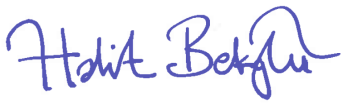 Halit BEKİROĞLUGenel BaşkanEk-1:Şartname
Ek-2:Muvafakatname
Ek-3:Örnek Kamp Taslağıİrtibat: Resul Çiftci 0533 129 87 36
            Yasin Kayran 0533 129 87 45Ek-1:Kamp Detayları:Kampımızda yapılan etkinlikler Din Öğretimi Genel Müdürlüğü ile birlikte organize edilmektedir.Erkekler ve Kızlar için kamp tarihleri 30 Nisan – 03 Mayıs 2018 arasındadır.Erkekler için kamp yeri “Yuvacık Diriliş Kamp-1” alanıdır ve İzmit (Kocaeli) ili sınırlarındadır.Kızlar için kamp yeri “Yuvacık Diriliş Kamp-2” alanıdır ve İzmit (Kocaeli) ili sınırlarındadır.Kampa katılım ücretsizdir.  Ulaşım masrafları katılımcı kişiye aittir.Kampa İstanbul dışından gelen öğrenciler İzmit (Kocaeli) otogarından alınacaktır. Otogardan kamp alanına ÖNDER tarafından servis hizmeti ücretsiz olarak sağlanacaktır.Kampa İstanbul'dan katılacak olan öğrencilerimiz servislerle kamp alanına ulaştırılacaktır. Servislerin kalkış yeri ve saati öğrencilerimize bildirilecektir.Kamp Başvuruları http://www.onder.org.tr adresinden yapılacaktır.Ek-2:MUVAFAKATNAMEÖNDER İmam Hatipliler Derneği’nin 30 Nisan – 03 Mayıs 2018 tarihleri arasında İzmit –Yuvacık’ta düzenlediği Kardeşim Dedim 18 Diriliş Kampı  programına, velisi bulunduğum ………………………… ………………… isimli öğrencinin katılmasına izin veriyorum.İmza:Ad soyad:Tarih:Yakınlık derecesi:Telefon: "KARDEŞİM DEDİM - 18" KAMP PROGRAMI "KARDEŞİM DEDİM - 18" KAMP PROGRAMI "KARDEŞİM DEDİM - 18" KAMP PROGRAMI "KARDEŞİM DEDİM - 18" KAMP PROGRAMI "KARDEŞİM DEDİM - 18" KAMP PROGRAMI "KARDEŞİM DEDİM - 18" KAMP PROGRAMI "KARDEŞİM DEDİM - 18" KAMP PROGRAMI "KARDEŞİM DEDİM - 18" KAMP PROGRAMISAAT30 NİSAN PAZARTESİSAAT01 MAYIS SALISAAT02 MAYIS ÇARŞAMBASAAT03 MAYIS PERŞEMBE14:00 18:30İZMİT OTOGARI KARŞILAMA04:45Kalk Saati04:45Kalk Saati03:45Teheccüd Namazı14:00 18:30İZMİT OTOGARI KARŞILAMA05:15Sabah Namazı05:15Sabah Namazı05:15Sabah Namazı14:00 18:30İZMİT OTOGARI KARŞILAMA05:45Kuran-ı Kerim ve Me'surat 05:45Kuran-ı Kerim ve Me'surat 05:45Kuran-ı kerim ve Me'surat 14:00 18:30İZMİT OTOGARI KARŞILAMA06:30 08:00istirahat06:30 08:00istirahat07:00 08:30Kamp Değerlendirme14:00 18:30İZMİT OTOGARI KARŞILAMA08:15 08:45Sabah sporu08:15 08:45Sabah sporu09:00 09:45Kahvaltı14:00 18:30İZMİT OTOGARI KARŞILAMA09:00 09:45Kahvaltı09:00 09:45Kahvaltı10:00 10:30Kamp Çıkış Hazırlığı15:00 19:00Kayıt-yerleşme-tanışma oyunları-malzeme dağıtımı-dinlenme10:00 11:00Seminer10:00 11:00Seminer11:00Kamp Çıkışı15:00 19:00Kayıt-yerleşme-tanışma oyunları-malzeme dağıtımı-dinlenme11:15 13:001. Yan Kamp Kamp Etkinlikleri (paintboll,parkur,ok, matrak)                            2.Yan Kamp Kamp Etkinlikleri (halat, penaltı,dart,empati) 11:15 13:001. Yan Kamp Kamp Etkinlikleri (paintboll,parkur,ok, matrak)                                2.Yan Kamp Kamp Etkinlikleri  (halat, penaltı,çuval,empati)   EVE YOLCULUKEVE YOLCULUK19:00 20:00Akşam Yemeği - Namaz11:15 13:001. Yan Kamp Kamp Etkinlikleri (paintboll,parkur,ok, matrak)                            2.Yan Kamp Kamp Etkinlikleri (halat, penaltı,dart,empati) 11:15 13:001. Yan Kamp Kamp Etkinlikleri (paintboll,parkur,ok, matrak)                                2.Yan Kamp Kamp Etkinlikleri  (halat, penaltı,çuval,empati)   EVE YOLCULUKEVE YOLCULUK19:00 20:00Akşam Yemeği - Namaz13:00 14:30ÖğleYemeği-Namaz13:00 14:30ÖğleYemeği-NamazEVE YOLCULUKEVE YOLCULUK20:30 22:00Kamp  ve Grup Dağılımları Bilgilendirme  14:30 16:301. Yan Kamp Kamp Etkinlikleri (paintboll,parkur,ok, matrak)                            2.Yan Kamp Kamp Etkinlikleri(halat, penaltı,çuval,empati)  14:30 16:301. Yan Kamp Kamp Etkinlikleri (paintboll,parkur,ok, matrak)                                2.Yan Kamp Kamp Etkinlikleri  (halat, penaltı,çuval,empati)   EVE YOLCULUKEVE YOLCULUK20:30 22:00Kamp  ve Grup Dağılımları Bilgilendirme  14:30 16:301. Yan Kamp Kamp Etkinlikleri (paintboll,parkur,ok, matrak)                            2.Yan Kamp Kamp Etkinlikleri(halat, penaltı,çuval,empati)  14:30 16:301. Yan Kamp Kamp Etkinlikleri (paintboll,parkur,ok, matrak)                                2.Yan Kamp Kamp Etkinlikleri  (halat, penaltı,çuval,empati)   EVE YOLCULUKEVE YOLCULUK22:00 23:00Grup Toplantıları14:30 16:301. Yan Kamp Kamp Etkinlikleri (paintboll,parkur,ok, matrak)                            2.Yan Kamp Kamp Etkinlikleri(halat, penaltı,çuval,empati)  14:30 16:301. Yan Kamp Kamp Etkinlikleri (paintboll,parkur,ok, matrak)                                2.Yan Kamp Kamp Etkinlikleri  (halat, penaltı,çuval,empati)   EVE YOLCULUKEVE YOLCULUK22:00 23:00Grup Toplantıları17:00 17:45Namaz- Ara Öğün17:00 17:45Namaz- Ara ÖğünEVE YOLCULUKEVE YOLCULUK23:15Yatsı Namazı17:45Kamp Yürüyüşü17:45Veda Gecesi HazırlıklarıEVE YOLCULUKEVE YOLCULUK23:30Yatış19:00 20:30 Akşam Yemeği-Namaz19:00 20:00Akşam Yemeği-NamazEVE YOLCULUKEVE YOLCULUK23:30Yatış21:00 22:00Kamp Ateşi20:30 22:30Veda Gecesi EVE YOLCULUKEVE YOLCULUK23:30Yatış22.00 23: 00 Grup Toplantıları-Namaz-Yatış23:00 23:30Grup Toplantıları-Namaz-YatışEVE YOLCULUKEVE YOLCULUK